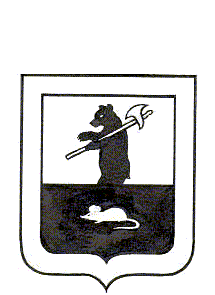 АДМИНИСТРАЦИЯ ГОРОДСКОГО ПОСЕЛЕНИЯ МЫШКИНП о с т а н о в л е н и ег. Мышкин	25.06.2019                                                               №143Об определении видов обязательных работи перечень организаций для лиц, которымназначено административное наказание         На основании ст. 32.13 Кодекса Российской Федерации об административных правонарушениях от 30.12.2001 №195-ФЗ,  ПОСТАНОВЛЯЕТ:     1.  Определить виды обязательных работ, выполняемых лицами, которым назначено административное наказание в виде обязательных работ и организации, на которых отбываются указанные работы, согласно приложению 1 к настоящему постановлению.     2. Назначить ответственным лицом за взаимодействие с судебными приставами – исполнителями по вопросам, возникающим в процессе исполнения наказания, начальника организационно – правового отдела Администрации городского поселения Мышкин.     3. Опубликовать настоящее постановление в газете «Волжские зори» и разместить на официальном сайте  Администрации городского поселения Мышкин в информационно-телекоммуникационной сети «Интернет».    4. Контроль за исполнением настоящего постановления оставляю за собой.    5.Настоящее постановление вступает в силу после его официального опубликования.Глава городского поселения Мышкин	                                                                       Е.В. ПетровПриложение 1к  постановлению Администрациигородского поселения Мышкинот  25.06.2019 № 143Виды обязательных работ, выполняемых лицами, которым назначено административное наказание в виде обязательных работ и организации, на которых отбываются указанные работы№ п/пНаименованиеорганизации(объекта)Виды обязательных работыКоличестворабочих местПримечание123451.ООО «Мышкинское строительное управление»Строительные работы1по согласованию2.ООО «Мышгород»Разнорабочий1по согласованию3.ООО «Мышкинмелиорация»Уборка территории2по согласованию